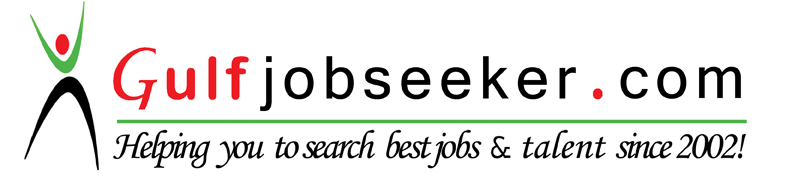 Whats app  Mobile:+971504753686 Gulfjobseeker.com CV No:1565562E-mail: gulfjobseeker@gmail.comObjective StatementSeeking for a challenging job in an esteemed organization where I can use all my work experience and professional abilities while contributing to its growth.Summary of Skills:DHA Licensed (WITH DHA DATAFLOW & GOOD STANDING CERTIFICATE)            More than Seventeen years of extensive experience as Radiologic Technician.Operational knowledge of all types of Radiologic Equipment Ability to maintain radiation safety Ability to perform comprehensive x-ray exams independently Profound knowledge of routine medical office procedures and administration related to the operation of clinics.Employment Background   Nov 2014 –Jul 2015           Healthbay Polyclinic                                               Radiographer 			           Al Wasl Road Umm, Performing Mammography, Dexa Scan (Bone mineral densitometry) & General X-Ray routine.  Monitored the developed X-Ray images and verified if they are suitable for diagnostics or notEnsured that all the safety measures and regulations are followed while carrying on with the diagnosticsEducated the patients about the procedure and the position in which he/she should be during the X-ray procedureHandled radiology equipment safely and maintained cleanliness at work area. Mar  2014 to  Aug 2014         City Centre Clinic 				Radiographer 				City Centre Offices Bldg Adjacent to Pullman  Hotel                                                 Deira, Dubai - UAEPerformed  General X-ray under the supervision of  Doctor (Radiologist). Monitored the developed X-Ray images and verified if they are suitable for diagnostics or notEnsured that all the safety measures and regulations are followed while carrying on with the diagnosticsEducated the patients about the procedure and the position in which he/she should be during the X-ray procedureHandled radiology equipment safely and maintained cleanliness at work area. April 2013 to Aug 2013	 Medsol Diagnostics Center 				 Radiographer 				  Business Center Building, Al Rigga, - UAEPerforming Mammography, Dexa Scan (Bone mineral densitometry) OPG (Panoramic Dental X-Ray)  & General X-Ray routine Monitored the developed X-Ray images and verified if they are suitable for diagnostics or notEnsured that all the safety measures and regulations are followed while carrying on with the diagnosticsEducated the patients about the procedure and the position in which he/she should be during the X-ray procedureHandled radiology equipment safely and maintained cleanliness at work area. June 2004 – March 2013	Orthosports Medical Center	Radiographer	Jumeirah Road, Dubai - UAEMonitored the developed X-Ray images and verified if they are suitable for diagnostics or notEnsured that all the safety measures and regulations are followed while carrying on with the diagnosticsEducated the patients about the procedure and the position in which he/she should be during the X-ray procedureOperated and managed the X-Ray equipments by adjusting the radiation exposure as per the duration of treatmentsThoroughly organized and maintained accuracy of patient’s orders and files; entered, started and completed for each exam in the computer with keen attention to detailOrganized the examination room and made sure all the equipments are availableFeb 2001 – Nov 2003		 Elixir Medical Center                                                 Radiographer	Shk. Zayed Road, - UAEPerforming General X-Ray routine, Performing Mammography, & Dexa Scan (Bone mineral densitometry))  Maintained and documented records related to the patient’s conditionsInteracted and briefed patients about the tests and the position to be done during the X-ray procedureProcessed images and analyzed quality to troubleshoot and make adjustments. Maintaining orderliness in the X-ray Department.Filling patients’ records.Sept 2000 – Feb. 2001	Eurohealth Clinic and Diagnostic Center	RadiographerShk. Zayed Road, Recording Patients name.Explained examination procedures to patients to prepare them. Followed department standards for performing patient care functions. Filling patients’ records.Processed images and analyzed quality to troubleshoot and make adjustments. Safeguarded patients by performing all measures to protect from unwarranted radiation exposure and infection; provided them with care and comfort while complying with safety, health, and sanitation standardsSept 1997 – Aug 2000	Family Care Hospital, Inc 	Radiographer	Santa Rosa Laguna - Recording Patients name and Medical Record Assisting patients while doing special examinationCoordinates with radiologist what kind of procedure or examination to be doneConduct Special Procedure (Barium Enema, IVP, Retrograde) to patient Assisting and giving proper instruction to avoid committing mistakes.Report directly to the Radiologist.Maintaining orderliness in the X-ray DepartmentObtained patient’s cooperation and helped reduce patient anxiety by explaining procedures and establishing a comfortable environmentJuly 1996 – Aug. 1997 	Newton Medical & Diagnostic Services, Inc	Radiographer	Recording Patients name.Assisting and giving proper instruction to avoid committing mistakes.Maintaining orderliness in the X-ray Department.Filling patients’ records.Jan 1995 – Jun. 1996 	             East Avenue Medical Center	On the job training	Quezon City - PhilippinesEducation BackgroundCollegiate	:	Family Clinic Colleges			Diploma – BS Radiologic Technology Personal DataDate of Birth		:           December 22 1972Status                          :           Single